Tárgy:Átkönyvelési kérelemAlulírott……………………..……………………….……………………...(Név/Elnevezés)……………………………….…………………………………………………utca, szám alatti     a)  ………………….…........adószámon     b)  ………………….............adóazonosítón nyilvántartott adózó kérem, hogy az összesen nyilvántartott……………..Ft, azaz…………………………………forint túlfizetés(ek)ből az    1)  ……………………………………... elnevezésű számláról …...……………………...Ft    2)  ……………………………………... elnevezésű számláról ...………………………...Ft    3)  ……………………………………... elnevezésű számláról ...………………………...Ftátkönyvelését kérte…..……………………………………………………….(Név/Elnevezés)……………………………….…………………………………………………utca, szám alatti    a)  …..…………...….………adószámon    b)  …,…………….….……..adóazonosítón nyilvántartott adózó    1)  …………..………………………… elnevezésű számlájára ………………………Ft-ot    2)  …..………………………………… elnevezésű számlájára ………………………Ft-ot    3)  …………………………………….. elnevezésű számlájára ………………………Ft-ot.………………………, 20….év……..hó….…nap…………………………..aláírás (cégszerű)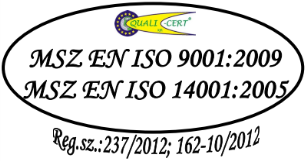 Nagykállói Polgármesteri HivatalAdócsoport 4320 Nagykálló, Kállai Kettős tér 1.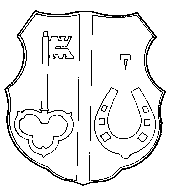  (42) 263-101 Fax: 42/263-309   4321 Nagykálló Pf. 4. E-mail. igazg@nagykallo.hu (42) 263-101 Fax: 42/263-309   4321 Nagykálló Pf. 4. E-mail. igazg@nagykallo.hu (42) 263-101 Fax: 42/263-309   4321 Nagykálló Pf. 4. E-mail. igazg@nagykallo.hu